О проведении схода граждан в  деревне КрасномайскаяПорецкого муниципального округа Чувашской Республикипо вопросу выдвижения кандидатуры старостыВ соответствии с  Федеральным законом от 6 октября 2003 г.  № 131-ФЗ "Об общих принципах организации местного самоуправления в Российской Федерации", Уставом Порецкого муниципального округа Чувашской Республики, Положением о сходе граждан, проживающих на территории Порецкого муниципального округа, утвержденным решением Собрания депутатов Порецкого муниципального округа Чувашской Республики от 6 июня 2023 г. №С-17/02, администрация Порецкого муниципального округа  п о с т а н о в л я е т :1.Провести  сход граждан, проживающих на территории деревни Красномайская Порецкого муниципального округа Чувашской Республики, по вопросу выдвижения кандидатуры старосты  деревни Красномайская, входящего в состав административно-территориальной единицы Мишуковское сельское поселение,  12 июля 2023 г. в 10 часов 00 минут в центре деревни Красномайская по адресу: Чувашская Республика, Порецкий муниципальный округ, д.Красномайская ул.Октябрьская возле дома №9Предложения, а также извещения жителей  деревни Красномайская Порецкого муниципального округа о желании выступить на сходе, следует направлять в письменном виде в Мишуковский территориальный отдел УБиРТ администрации Порецкого муниципального округа до «6» июля 2023 года включительно по адресу: 429023, с. Мишуково, ул.Северная, д.1а. Контактные телефоны: 8(83543)35-2-19В предложении по  вопросу выдвижения кандидатуры старосты деревни Красномайская  должны содержаться следующие сведения: фамилия, имя, отчество (последнее – при наличии) и адрес лица, направившего предложение, однозначно выраженное аргументированное предложение по данному вопросу.3. Образовать для подготовки и проведения схода граждан в деревне Красномайская комиссию в следующем составе:-Конов Алексей Иванович, начальник Мишуковского территориального отдела УБиРТ (председатель комиссии);--Кутрова Вера Николаевна, депутат Собрания депутатов Порецкого муниципального округа (заместитель председателя комиссии, по согласованию);-Сабанова Елена Александровна, ведущий специалист-эксперт Мишуковского территориального отдела УБиРТ (секретарь комиссии);-Титов Александр Федорович, член общественной палаты Порецкого муниципального округа Чувашской Республики (по согласованию);-Кормилицын Сергей Николаевич, заместитель начальника отдела строительства, дорожного хозяйства и экологии УБиРТ.3. Опубликовать настоящее постановление в издании «Вестник Поречья» и разместить на официальном сайте Порецкого муниципального округа в информационно-телекоммуникационной сети «Интернет».4. Контроль за исполнением настоящего постановления возложить на Федулову Е.Н., заместителя главы, начальника отдела организационно-контрольной, кадровой и правовой работы администрации Порецкого муниципального округа5. Настоящее постановление вступает в силу со дня его подписания.Глава Порецкого муниципального округа                                         Е.В. Лебедев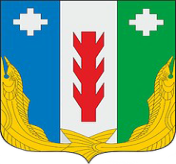 Администрация Порецкого муниципального округа Чувашской РеспубликиПОСТАНОВЛЕНИЕ30.06.2023№ 397с. ПорецкоеЧăваш РеспубликинПăрачкав муниципалитет округӗн администрацийĕЙЫШĂНУ30.06.2023  № 397Пăрачкав сали